Burak MykhailoExperience:Position applied for: ElectricianDate of birth: 28.06.2016 (age: 1)Citizenship: UkraineResidence permit in Ukraine: YesCountry of residence: UkraineCity of residence: OdessaContact Tel. No: +38 (093) 388-80-44 / +38 (099) 560-96-66E-Mail: beat_men@mail.ruSkype: beaut_menU.S. visa: NoE.U. visa: NoUkrainian biometric international passport: Not specifiedDate available from: 01.09.2017English knowledge: ModerateMinimum salary: 3000 $ per month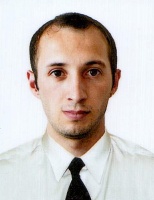 PositionFrom / ToVessel nameVessel typeDWTMEBHPFlagShipownerCrewingElectrician28.10.2016-07.05.2017SDS REDGeneral Cargo8065MAK2998ITALYITALY&mdash;Motorman-Electrician12.12.2015-30.05.2016MAXAL SEEDGeneral CargoMAK 6 Mu452 AK1320Belize&mdash;Motorman-Electrician01.06.2014-20.08.2015MAXAL SEEDGeneral Cargo5000MAK 6 Mu452 AK1320Belize&mdash;